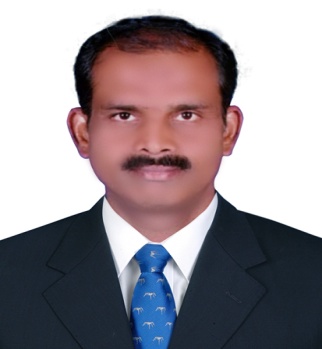 UdayUday.155643@2freemail.comObjective :	To achieve a challenging position in an organization by being a part of a dynamic andchallenging work group and contribute to the growth of the firm.Educational Qualification :	Diploma in Electrical Engineering from C.P.C Polytechnic,  in the year 1987.Professional Experience : 1. Supervisor :		            From Sept 2010 to Nov. 2012.    Employer :			Dalkia India Pvt Ltd..,    Site Location :	 	RMZ group,Belandur,..2  Supervisor:		            From Oct. 2008 to Nov.2009.    Employer :			Apollo power Systems.,    Site Location :	 	Honeywell,.3. Senior Technician :		From Sept 2005 to Apr-2007.    Employer :			 Facility Management Services (P) Ltd.,    Site Location :	 	Wipro Technologies, Electronic City, ..4.Supervisor: 		            From Jan 2003 to Aug 2005.     Employer : 			Tyco Engineering Infotech Services (P) Ltd., 5. Maintenance Engineer :	From Jan 1992 to Aug 1997   Employer :			The Indian Hume Pipe Co. Ltd., Pune.6. Testing Engineer :		From Jan 1989 to Dec 1991    Employer :			Universal Transformer (P) Ltd., Bangalore.Nature of Working Experience :	I have experience in operation, maintenance and trouble shooting in the following M&E equipments.1. D.G. sets ranging from 320KVA to 1500KVA (Cummins make engines)2. Chiller plants (Both Air & Water cooled) ranging from 60TR to 380TR capacity (Carrier make).3. U.P.S. Ranging from 40KVA to 300KVA capacity (APC, Emerson Liebert, MGE make).4.  HT & LT Panels, Transformers of 630 KVA to 2000KVA.5.  Working procedure of DOL & Star Delta Starters & Induction motorsResponsibilities :I have been handling the following Responsibilities successfully.1.  Scheduling & Completing of preventive maintenance activities of M&E.2.  Preparing checklists, logsheets for M&E equipments.3.  Preparation & submission of daily & monthly reports, B&D forms.4.  Preparing & Maintaining breakdown service reports & complaint registor.5.  Co-ordination with the vendors for servicing of equipments & completion of snag list.6.  Planning & execution of work from electrician, A/c technician, plumbers & carpenters.7.  Co-ordination with the clients for purchase of materials modification works & other      servicing works.